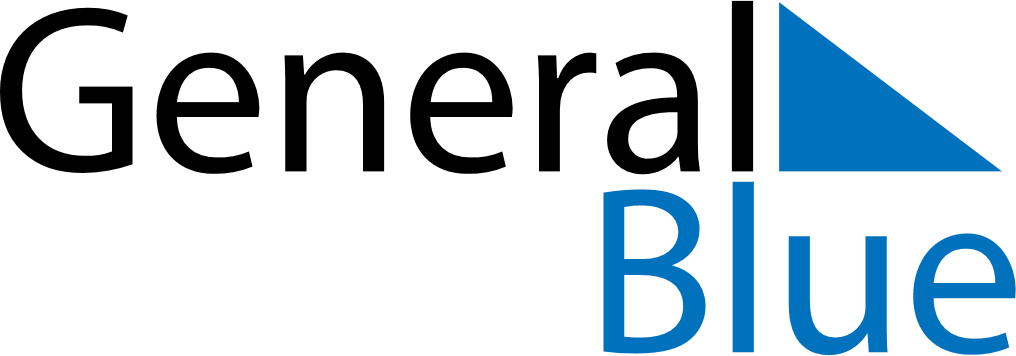 April 2024April 2024April 2024April 2024April 2024April 2024Izhevsk, RussiaIzhevsk, RussiaIzhevsk, RussiaIzhevsk, RussiaIzhevsk, RussiaIzhevsk, RussiaSunday Monday Tuesday Wednesday Thursday Friday Saturday 1 2 3 4 5 6 Sunrise: 5:56 AM Sunset: 7:05 PM Daylight: 13 hours and 9 minutes. Sunrise: 5:53 AM Sunset: 7:07 PM Daylight: 13 hours and 14 minutes. Sunrise: 5:50 AM Sunset: 7:10 PM Daylight: 13 hours and 19 minutes. Sunrise: 5:48 AM Sunset: 7:12 PM Daylight: 13 hours and 23 minutes. Sunrise: 5:45 AM Sunset: 7:14 PM Daylight: 13 hours and 28 minutes. Sunrise: 5:42 AM Sunset: 7:16 PM Daylight: 13 hours and 33 minutes. 7 8 9 10 11 12 13 Sunrise: 5:40 AM Sunset: 7:18 PM Daylight: 13 hours and 38 minutes. Sunrise: 5:37 AM Sunset: 7:20 PM Daylight: 13 hours and 43 minutes. Sunrise: 5:34 AM Sunset: 7:22 PM Daylight: 13 hours and 47 minutes. Sunrise: 5:32 AM Sunset: 7:24 PM Daylight: 13 hours and 52 minutes. Sunrise: 5:29 AM Sunset: 7:26 PM Daylight: 13 hours and 57 minutes. Sunrise: 5:26 AM Sunset: 7:29 PM Daylight: 14 hours and 2 minutes. Sunrise: 5:24 AM Sunset: 7:31 PM Daylight: 14 hours and 6 minutes. 14 15 16 17 18 19 20 Sunrise: 5:21 AM Sunset: 7:33 PM Daylight: 14 hours and 11 minutes. Sunrise: 5:18 AM Sunset: 7:35 PM Daylight: 14 hours and 16 minutes. Sunrise: 5:16 AM Sunset: 7:37 PM Daylight: 14 hours and 21 minutes. Sunrise: 5:13 AM Sunset: 7:39 PM Daylight: 14 hours and 25 minutes. Sunrise: 5:11 AM Sunset: 7:41 PM Daylight: 14 hours and 30 minutes. Sunrise: 5:08 AM Sunset: 7:43 PM Daylight: 14 hours and 35 minutes. Sunrise: 5:06 AM Sunset: 7:46 PM Daylight: 14 hours and 39 minutes. 21 22 23 24 25 26 27 Sunrise: 5:03 AM Sunset: 7:48 PM Daylight: 14 hours and 44 minutes. Sunrise: 5:01 AM Sunset: 7:50 PM Daylight: 14 hours and 49 minutes. Sunrise: 4:58 AM Sunset: 7:52 PM Daylight: 14 hours and 53 minutes. Sunrise: 4:56 AM Sunset: 7:54 PM Daylight: 14 hours and 58 minutes. Sunrise: 4:53 AM Sunset: 7:56 PM Daylight: 15 hours and 3 minutes. Sunrise: 4:51 AM Sunset: 7:58 PM Daylight: 15 hours and 7 minutes. Sunrise: 4:48 AM Sunset: 8:00 PM Daylight: 15 hours and 12 minutes. 28 29 30 Sunrise: 4:46 AM Sunset: 8:03 PM Daylight: 15 hours and 16 minutes. Sunrise: 4:43 AM Sunset: 8:05 PM Daylight: 15 hours and 21 minutes. Sunrise: 4:41 AM Sunset: 8:07 PM Daylight: 15 hours and 25 minutes. 